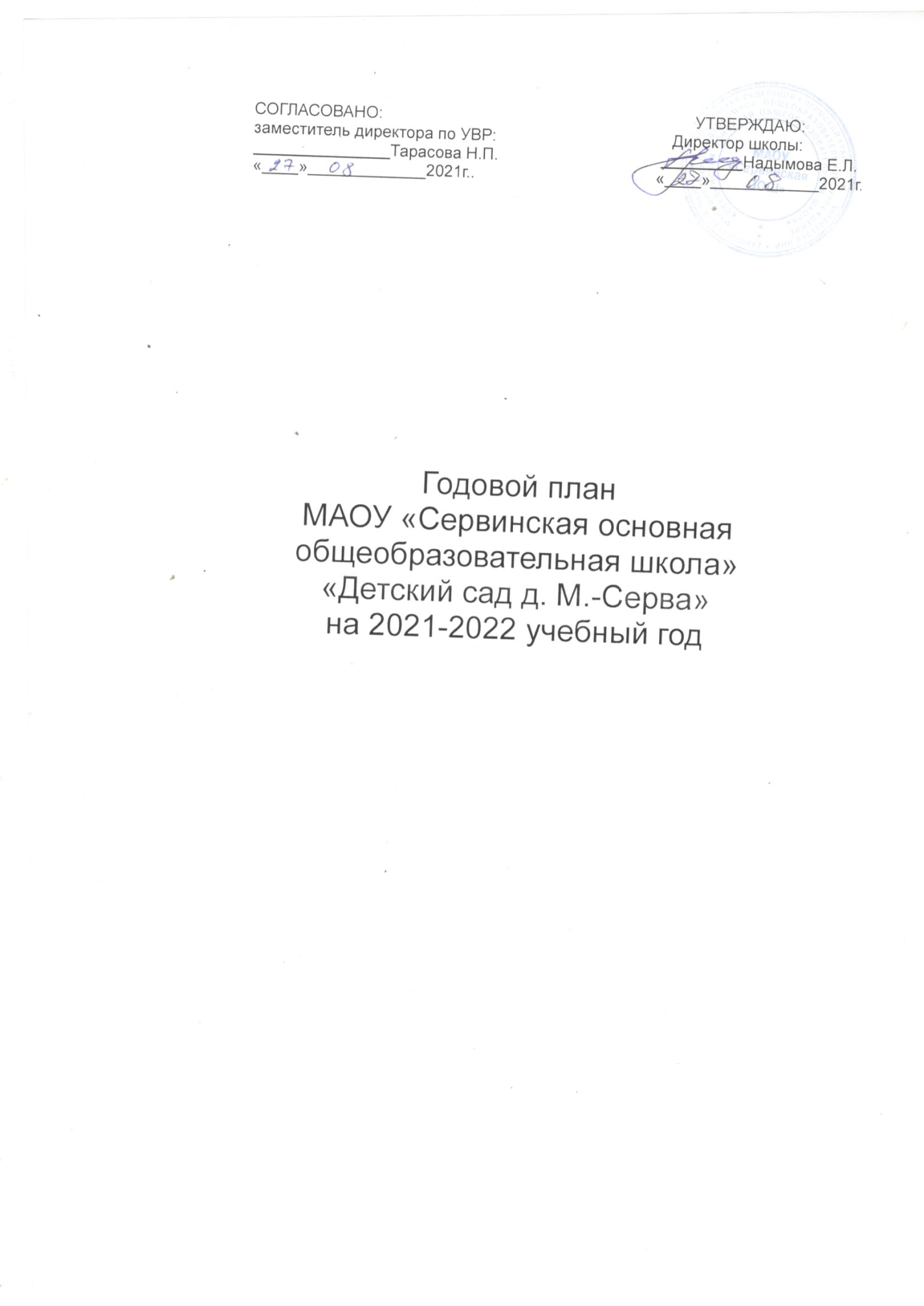 Основные технологические сведения об учреждении, характеристике материальной базы.          Здание детского сада приспособленное, одноэтажное.Вода, канализация, сантехническое оборудование в удовлетворительном состоянии.           В детском саду функционируют 3 разновозрастные группы.  Групповая и спальная комнаты совмещены. Каждая группа имеет свой вход. Кухня — пищеблок расположена в здании школы на первом этаже. Прачечная оборудована: 1 стиральная машинка, утюг.           На участке размещены игровые постройки, есть теневые навесы для каждой группы.Обеспеченность педагогическими кадрамиСведения о других категориях работников.1.4. Анализ работы за прошедший год.        Основной программой, реализуемой в ДОУ, обеспечивающей целостность воспитательно — образовательного процесса, является программа «Радуга». Для решения задачи по созданию условий для охраны жизни и укрепления здоровья детей проводится систематическая работа. Для успешного решения этих задач использовали различные средства физического развития в комплексе: рациональные режим, питания и движения (утренняя разминка, развивающие упражнения, спортивные игры, досуг).           Анализ работы здоровья показал, что с 1 группой здоровья 0%, 2 группа здоровья 88%, с 3 группа здоровья 12%          Анализ работы педагогического коллектива ДОУ по развитию речи показал, что в процессе регулярного систематического проведения индивидуальных  и фронтальных занятий, использование разнообразных методов и способов расширяются и углубляются знания об окружающем, происходит развитие связной речи. В целом уровень развития детей повысился, что подтверждают результаты диагностики. Воспитателю больше внимания нужно обратить на изучение фонетики (умение дифференцировать пары звуков с-з, с-ц, ш-ж, ч-ц, л-р; умение изменять силу голоса, темп речи, интонацию в зависимости от содержания высказывания; умение подбирать слова и фразы, сходные по звучанию); связной речи (в пересказывании, составлении рассказов). В целом уровень развития детей не на высшем уровне, что подтверждает диагностика.Воспитателю больше внимания нужно обратить на изучение тем: ряда функций человеческого организма; значение чистоты, красоты, порядка в окружающей среде для здоровья всех живущих, т.к. Эти темы западают.            Много внимания уделялось адаптации детей вновь пришедших в д/сад. Воспитателями проводилась работа с родителями, детьми группы раннего возраста. В следствии благоприятного эмоционально-психологического климата в коллективе и взаимодействии взрослых и детей стала быстрая и безболезненная адаптация детей к условиям детского сада.            Образовательный уровень родителей воспитанников: 15,6% имеют высшее образование, 59,4% средне-специальное, 25%  среднее образование, в связи с этим родители имеют высокую мотивацию в получении качественной подготовки детей к школе и успешной их адаптации к новым социальным условиям. Часть родителей активно включаются в процесс управления  дошкольным учреждением через родительские комитеты. Количество многодетных семей 27,2%, неполные 21,2%.Краткая характеристика педагогическихкадров по уровню образованияПо стажу работыПо квалификационной категории         На фоне достигнутых успехов в системе воспитательной работы детского сада, нами были выявлены следующие проблемы и противоречия:Недостаточный уровень образованности родителей и детей по формированию здорового образа жизни.Низкий уровень при развитии речевого слуха (фонематического и фонетического) и чистого звукопроизношения, при формировании словаря и грамматического строя  устной речи.Не в полную силу ведется работа по нравственному воспитанию детей и родителей.Недостаточный уровень представлений о числах и названии месяца, названии объемных фигур.Задачи работы на 2021-2022 учебный годЦель: Повышение доступности и эффективности качественного дошкольного образованияЗадачи:Продолжать создавать условия для охраны жизни и укрепления здоровья  детей в условиях ДОУ.Продолжать работу по развитию у дошкольников представлений о числах и названии месяца, названии объемных фигур.Совершенствовать совместную работу детского сада и семьи по нравственному воспитанию.Создание условий в образовательных организациях, реализующих образовательные программы дошкольного образования  по реализации федерального государственного образовательного стандарта дошкольного образования.Организационно-педагогическая работа№Ф.И.О.должностьДата рожденияобразование1Надымова Т.В.воспитатель16.11.70высшее2Радостева Ю.Г.воспитатель28.08.1991высшее3Четина Н.Г.воспитатель28.10.1984Ср.спец3Бражкина О.Н.воспитатель24.12.1984ср.спец.№Ф.И.О.должностьставкаобразование1Надымова С.А.Младший воспитатель1ср. спец.2Лопатина О.М.Помощник воспитателя 1ср. спец.3Караваева Е.А.повар1ср.спец.4Митрофанова Е. И. Кухонный  работник1Ср. спец.5 Хозяшева С.В.Помощниквоспитателя1Ср.спец.6Чугаева Е.В.Рабочий по стирке белья0,5ср.спец.высшийсреднийнизкийгодаКол-во детей24,00%66,00%10,00%2020-202116 чел.10,00%70,00%20,00%2018-201911 чел.10,00%70,00%20,00%2019-202011 чел.С высшимС незаконченным высшимСо средне-специальным2-2От 1 до 5 летОт 5 до 10 летОт 20 до25 лет211Высшая категория1 категория2 категорияСоответствие занимаемой должности-1-3Виды деятельностиДата проведенияОтметка о проведенииСентябрьСентябрьСентябрь1.Работа с кадрами1.1. Текущие инструктажи по ОТ и охране жизни и здоровья детей.1.2. Инструктаж с младшим обслуживающим персоналом «Должностные инструкции»1.3. Правила обработки посуды, смены белья и т. п.2. Организационно — педагогическая работа2.1. Педагогический час № 1, установочный       1)Анализ работы за летне - оздоровительный период.       2)Ознакомление педколлектива с годовым планом ДОУ на 2021-2022 учебный год.       3)утверждение тематики родительских собраний.2.2. Консультация для воспитателя младшей группы «Адаптация детей к условиям детского сада»3. Работа с родителями3.1.Оформление сведений о родителях. Анкетирование «Социальный паспорт семьи»3.2.Заключение договоров с родителями.3.3. Проведение общего родительского собрания.Фото-коллаж «Лето-это маленькая жизнь»02.09.2102.09.2102.09.2130.08.2125.08.2128.09.2128.09.2126.09.21Октябрь1. Работа с кадрами1.1 Подготовка групп к зиме.2. Организационно- педагогическая работа2.1. Просмотр занятий в старшей разновозрастной группе.2.2. Просмотр работы воспитателя младшей группы.2.3. Просмотр работы воспитателя средней группы3. Работа с родителями3.1.Посещение семей «группы риск», СОП  на дому3.2. Проект «Здоровый педагог - здоровый ребенок»4.Административно-хозяйственная работаИнвентаризация в ДОО. Списание малоценного и ценного инвентаря.29.10.2129.10.2129.10.2129.10.2108.10.2111.10.21НоябрьНоябрьНоябрь1. Работа с кадрами1.1.Инструктаж по пожарной безопасности.1.2.Подготовка здания к зиме, оклейка окон, уборка территории.1.3.Тематический контроль. Тема: «Развитие пространственных представлений у дошкольников».2.Организационно-педагогическая работаКруглый стол. Итоги тематической проверки.3. Работа с родителями3.1Изготовление семейных альбомов «Я и моя семья».3.2 Экологическая акция «Синичкин день»4. Административно-хозяйственная работа4.1. Работа по оформлению ДОУ к Новому году.4.2. Разработка плана профилактических мероприятий по ОРЗ и гриппу.25.11.2126.11.2112.11.2126.11.2119.11.2125.11.202129.11.2129.11.21ДекабрьДекабрьДекабрь1. Работа с кадрами1.1. Техника безопасности при проведении новогодней елки.1.2. Консультация по проведению новогодних праздников.2.Организационно-педагогическая работа2.1. Подготовка к педчасу №2.2.2. Новогодние праздники.3. Работа с родителями.3.1. Привлечение родителей к зимним постройкам на участке.3.2. Организация и приобретение новогодних подарков.4. Административно-хозяйственная работа4.1. Составление графика отпусков.4.2. Работа по составлению нормативной документации.23.12.2123.12.2130.12.2127.12.2102.12.2123.12.2130.12.2125.12.21ЯнварьЯнварьЯнварь1. Работа с кадрамиИнструктаж «Об охране жизни и здоровья в зимний период — лед, сосульки»2. Организационно-педагогическая работа2.1. Педчас №2 «Работа воспитателей с родителями по нравственному воспитанию в семье»2.2. Анализ адаптации (младшая разновозрастная группа).2.3. Выставка детских рисунков «Зимние забавы».3. Работа с родителями3.1. Консультации о детском травматизме.3.2.Общее родительское собрание3.3. Фотовыставка «Новогодние и Рождественские праздники». 3.4.Заседание родительского комитета. Отчет.4. Административно-хозяйственная работа4.1. Оперативное совещание по противопожарной безопасности.4.2. Очистка крыши от снега.13.01.2217.01.2217.01.2229.01.2225.01.2225.01.2225.01.2229.01.2225.01.2229.01.22ФевральФевральФевраль1.Работа с кадрами1.1. Подготовка к празднованию дня 8 Марта1.2. Консультация для обслуживающего персонала. Повторение правил СанПина. Требования к санитарному содержанию помещений и дезинфекционные мероприятия.2. Организационно-педагогическая работа.2.1. Подготовка к педчасу №3.2.2. Выставка детского рисунка «Наши замечательные папы»3. Работа с родителями.3.1. Консультация. Психологическая готовность родителей и детей к школе.3.2.Фотовыставка «Наши замечательные мальчики»4. Административно-хозяйственная работа.Выполнение санэпидрежима  в ДОУ.15.02.2201.02.2205.02.2219.02.2215.02.2219.02.2226.02.22МартМартМарт1. Работа с кадрами1.1.Празднование 8 Марта1.2. О правилах внутреннего трудового распорядка1.3. Тематический контроль. «Ребенок и его здоровье»2.Организационно-педагогическая работа.Педсовет №3. «Безопасность и здоровье детей». Итоги тематической проверки.3. Работа с родителями.3.1. Анализ заболеваемости детей.3.2. Анкетирование родителей «Удовлетворенность детским садом. Запросы родителей на следующий год». 3.3. Музыкальное празднование детей мамам и бабушкам.3.4. Фотовыставка «Прекрасна женщина с ребенком на руках»4. Административно-хозяйственная работа.Приобретение мячей для футбола и волейбола.05.03.2202.03.2212.03.2226.03.2226.03.2226.03.2205.03.2205.03.22АпрельАпрельАпрель1.Работа с кадрами1.1. Производственное совещание.1.2. Экологические субботники по уборке территории.2. Организационно-педагогическая работа.2.1. Просмотр итоговых занятий по группам.2.2. Ребенок на пороге школы. Отчеты воспитателя.3. Работа с родителями.3.1. Проведение итогового родительского собрания «Вот и стали мы на год взрослее».3.2. Фотовыставка «Наши дела».4. Административно-хозяйственная работа.4.1. Работа по благоустройству территории.27.04.2228.04.2221.04;22.04.22.04.2223.04.2216.04.2230.04.22МайМайМай1.Работа с кадрами.1.1.Проведение инструктажей к летней оздоровительной работе.1.2. О переходе на летний режим работы.1.3. Организация выпуска детей в школу1.4. Озеленение участка ДОУ.2. Организационно-педагогическая работа.2.1.Педчас №4. Итоговый.1) О выполнении годовых задач учебного года.2) Анализ заболеваемости детей.3) План работы на летнее-оздоровительный период.2.2. Достижения детей за год, используя результаты диагностики.3. Работа с родителями.3.1.Привлечение родителей к благоустройству территории ДОУ.3.2. Заседание родительского комитета.3.3. Выпуск детей в школу.4. Административно-хозяйственная работа.4.1. Работа по привлечению дополнительных денежных средств на развитие ДОУ.4.2. Закупка материалов для ремонтных работ.25.05.2214.05.2225.05.2214.05.2221.05.2228.05.2206.05.2225.05.22